Activity 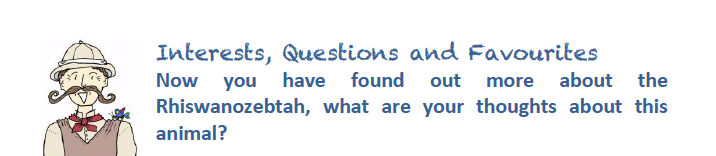 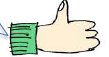 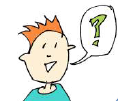 